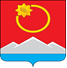 АДМИНИСТРАЦИЯ ТЕНЬКИНСКОГО МУНИЦИПАЛЬНОГО ОКРУГАМАГАДАНСКОЙ ОБЛАСТИП О С Т А Н О В Л Е Н И Е      05.06.2023 № 234-па                п. Усть-ОмчугО внесении изменений в постановление администрации Тенькинского городского округа Магаданской области от 06 декабря 2022 года № 417-па «Об утверждении муниципальной программы «Молодежь Тенькинского муниципального округа на 2023-2025 годы»В целях приведения объемов финансирования программных мероприятий муниципальной программы «Молодежь Тенькинского муниципального округа на 2023-2025 годы», утвержденной постановлением администрации Тенькинского городского округа Магаданской области от 06 декабря 2022 года № 417-па, в соответствие с бюджетом муниципального образования «Тенькинский муниципальный округ Магаданской области», администрация Тенькинского муниципального округа Магаданской области   п о с т а н о в л я е т: Внести в муниципальную программу «Молодежь Тенькинского муниципального округа на 2023-2025 годы», утвержденную постановлением администрации Тенькинского городского округа Магаданской области от 06 декабря 2022 года № 417-па «Об утверждении муниципальной программы  «Молодежь Тенькинского муниципального округа на 2023-2025 годы» (далее-Программа), следующие изменения:  Позицию  «Ресурсное обеспечение муниципальной программы» паспорта Программы изложить в следующей редакции:«»;раздел VII «Ресурсное обеспечение программы» изложить в следующей редакции:  «Источники, структура и объемы финансирования мероприятий Программы изложены в Приложении № 3 к Программе. Финансовое обеспечение мероприятий Программы осуществляется за счет средств бюджета Магаданской области, бюджета муниципального образования «Тенькинский муниципальный округ Магаданской области.»;1.3. Приложение № 1 «Система программных мероприятий муниципальной программы «Молодежь Тенькинского муниципального округа на 2023-2025 годы» к Программе изложить в новой редакции согласно Приложению № 1 к настоящему постановлению;1.4. Приложение № 3 «Ресурсное обеспечение муниципальной программы «Молодежь Тенькинского муниципального округа на 2023-2025 годы» к Программе изложить в новой редакции согласно Приложению № 2 к настоящему постановлению.2.    Контроль за исполнением настоящего постановления возложить на первого заместителя главы администрации Тенькинского муниципального округа Магаданской области.3.   Настоящее постановление подлежит официальному опубликованию (обнародованию).Глава Тенькинского муниципального округа                             Д. А. Ревутский                             Ресурсное обеспечениемуниципальной программы«Молодёжь Тенькинского муниципального округа на 2023 -2025 годы»(наименование муниципальной программы)________________Ресурсное обеспечение муниципальной программыОбщий объем финансирования Программы составляет  –  710,0 тыс.  руб., в том числе по годам:2023 год – 343,0 тыс.  руб.;2024 год –183,5 тыс.  руб.;2025 год – 183,5 тыс.  руб.;
за счет средств областного бюджета (далее–ОБ) – 143,0 тыс. руб., в том числе по годам:
2023 год – 143,0 тыс. руб.;2024 год – 0,0 тыс.  руб.;2025 год – 0,0 тыс.  руб.;за счет средств местного бюджета (далее–МБ) – 567,0 тыс. руб., в том числе по годам:
2023 год – 200,0 тыс.  руб.;2024 год – 183,5 тыс.  руб.;год – 183,5 тыс.  руб.;ПРИЛОЖЕНИЕ № 2к постановлению администрацииТенькинского муниципального округаМагаданской областиот 05.06.2023 № 234-паГод реализации программыСтоимость мероприятий, тыс. руб.Объем финансирования, тыс. руб.Объем финансирования, тыс. руб.Объем финансирования, тыс. руб.Год реализации программыСтоимость мероприятий, тыс. руб.всегов том числе по источникам финансированияв том числе по источникам финансированияГод реализации программыСтоимость мероприятий, тыс. руб.всегоМБОБ123452023343,0343,0200,0143,02024183,5183,5183,502025183,5183,5183,50